Guidelines for M.E Seminar ReportASeminar I/II/III Report On “Name of Topic”Submitted In Partial Fulfillment of the Requirement For The Award of Degree of Master of Engineering  In Computer Science and Engineering of North Maharashtra University, Jalgaon  Submitted ByStudent Name Under The Guidance of Prof. Guide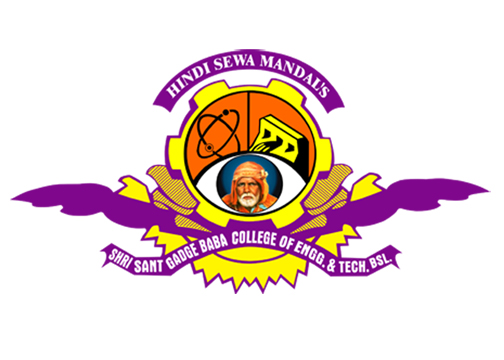 Department of Computer Science and EngineeringShri Sant Gadge Baba College of Engineering and Technology, BhusawalNorth Maharashtra University, Jalgaon2015-16Shri Sant Gadge Baba College of Engineering and Technology, Bhusawal 425203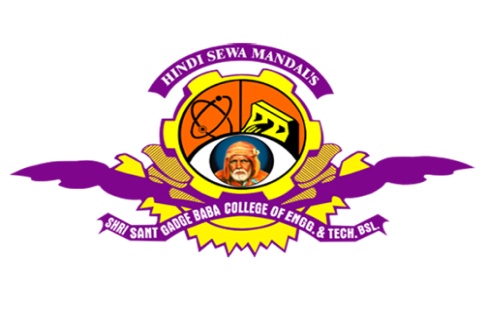 CertificateThis is to certify that Mr./Miss. ____________________ has successfully completed his/her seminar I/II/III on “_______________” for the partial fulfillment of the degree of Master of Engineering in ________________ Engineering as prescribed by the North Maharashtra University, Jalgaon during academic year 2015-16.  Prof. GUIDE					               Prof. D. D. Patil 	                  Guide					                         P.G. Co-ordinator			                                                                                              Prof.  D. D. Patil                                                             Dr. R. P. Singh        H.O.D.								  Principal [Examiner](Only for Seminar-III)GUIDELINES FOR SEMINAR REPORT OF ME All the Students of Post Graduate Engineering are informed to note theFollowing points while submitting the Seminar Report.Sequence of PagesGeneral Instructions Paper Size                                              - A4Margins TOP, BOTTOM = 1”,   Left    1.25”, Right 1”  Font: Times New RomanFont Size For  Chapter heading	      -14(Bold upper case)Font Size For main titles                     -12(Bold upper case)Font Size For Subtitles		       -12(Bold Title case)Font Size For Text Matter 	       -12Line Spacing			       -1.5 LinesFigures Shall Be Drawn On Separate Sheets & They Should Be Numbered But Pages With Figures Are Not To Be Numbered. Fig Should Be Numbered Chapter Wise As Fig 1.1,1.2(Chapter 1), Table 1.1 ,1.2 Graph 1.1 1.2 Etc                    [e.g. Fig 1.2 Experimental Set Up] Figure title should be mentioned below the figure in title case (12 TNR, bold) & title for table, chart, graph should be mentioned on the top (12 TNR, bold).Main Title No’s should be 1.1, 1.2 etc for chapter no 1, 2.1 2.2 for chapter 2 etc. Subtitle 1.1.1, 1.1.2 etc.Reference of Figure Should Be Given In Text MatterDiscussion & Conclusion Shall Be The Last Page of The Text.Last Page – References References should be in the following format      For Research Papers: - Min. 10Name of Author, "Title of paper", ‘Name of Journal’, Year of Publication, Vol. No., Paper no., Page No,           For Books:- Name of Author, "Title of Book", Name of Publisher, Vol. No., Year of                Publication, Page no.     Example:     For Research Papers:-           Sreenath A. V. and Venkatesh S., "Piston Ring Lubrication in I.C. Engines", ‘Journal 
          of Tribology’, 1972, Vol No. 12, Paper No-TA96507, PP 205-212.     For Books:-           Singiresu S. Rao, "The FEM in Engineering", BH Publication, 3rd Edition, 1998, PP-
         22-30.(WEB References Should Not be Written in the Reference List)Total Number of Typed Pages Shall be  max 50Two Copies of Seminar Shall Be Submitted to The College & One Shall be kept with The Student.Binding Should Be in black Cover (Hard)Embossing Is compulsory  A CD has to be submitted in the following format for each seminarCD Label: Title of Seminar, Name of student, Name of Guide, YearCD Should consist of complete report in Word & PDF format CD should consist of Reference Papers which are used in the Seminar & PPT of presentation.He/she has to publish/present at least one paper in National Journal/Conference on                                  his/her seminar Topic before submission.          Title Sheet                                                                               Front Page          Certificate                                                                               Second Page          Acknowledgement  							Third Page          Abstract                                                    				Fourth Page                                          Index                                                                                     Fifth Page (Above Pages Are Not To Be Numbered)          Abbreviations                                                                                     i                                                                                                                                                   List of Figures	                                                                                   iiList of Figures in following format          List of Tables                                                                                     iiiList of Tables in following format          List of Graphs                                                                                    iv    List of Graphs in following format 1.	Introduction	 (Page Numbering Shall Start From Here)                   1                                                           	1.1	Introduction of  	1.2	------	1.3	------		2.	Literature Review                                                                            10	2.1	History	2.2	Review of Papers	2.3	Comments 	3.         Remaining Topic In Same Way		 3.1    -----            3.2     -----4.         Result & Disscussion	N        Conclusions            (This Shall Be The Last Numbered Page )              n                                             	 References                    (This Page Is Not To Be Numbered)